РЕГИСТРАЦИОННАЯ ФОРМАЗаявки принимаются до 30.09.2022на эл. адрес elena@pcar.ruДанные участников:		участник 1					участник 2					участник 3                                                        участник 4оплата организационного взноса* – безналичный расчетдата:фио                                                                           мп                                                   подпись* Форма платежа за участие в конференции - организационный (добровольный) взнос. Согласно ФЗ от № 7-ФЗ 12.01.1996 «О некоммерческих организациях», организационный взнос не является выручкой от реализации товаров, работ, услуг. На основании этого ассоциация не имеет права закрывать целевой взнос (оргвзнос) актом и счет-фактурой. Для ведения корректного бухгалтерского учета может выдаваться бухгалтерская справка.XXVII МЕЖДУНАРОДНАЯ НАУЧНО-ПРАКТИЧЕСКАЯ КОНФЕРЕНЦИЯ«КОСМЕТИЧЕСКАЯ ИНДУСТРИЯ: ВЗГЛЯД В БУДУЩЕЕ» 11 – 13 октября 2022 г.г. Москва, Авиамоторная ул., д. 8, стр. 39, конгресс-центр МТУСИ    XXVII МЕЖДУНАРОДНАЯ НАУЧНО-ПРАКТИЧЕСКАЯ КОНФЕРЕНЦИЯ«КОСМЕТИЧЕСКАЯ ИНДУСТРИЯ: ВЗГЛЯД В БУДУЩЕЕ» 11 – 13 октября 2022 г.г. Москва, Авиамоторная ул., д. 8, стр. 39, конгресс-центр МТУСИ    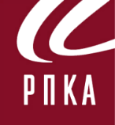 Название организации:Профиль деятельности:Почтовый адрес:Юридический адрес:Телефон / факс:ФИО (полностью):Должность:Телефон:ДЛЯ РЕШЕНИЯ ОПЕРАТИВНЫХ ВОПРОСОВE-Mail:ФИО (полностью):Должность:Телефон:ДЛЯ РЕШЕНИЯ ОПЕРАТИВНЫХ ВОПРОСОВE-Mail:ФИО (полностью):Должность:Телефон:ДЛЯ РЕШЕНИЯ ОПЕРАТИВНЫХ ВОПРОСОВE-Mail:ФИО (полностью):Должность:Телефон:ДЛЯ РЕШЕНИЯ ОПЕРАТИВНЫХ ВОПРОСОВE-Mail:член рпка:       да         нетЧЛЕН НОКХ:      ДА         НЕТучастие:    1 день     3 дня